Bell WorkTuesday 9/6/22Evaluate the function  for the following. Is the relation a function? Explain.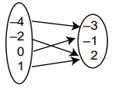 Bell WorkWednesday 9/7/22SolveBell WorkThursday 9/8/22 Solve for  using the equation . Solve for 𝑏 using the equation .